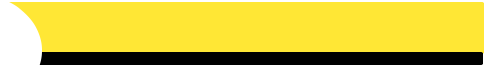 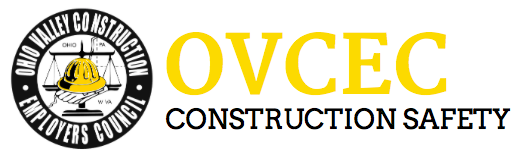 Toolbox Talks – Hand Injury Protection Hand injuries facts20.2% of all WCB claims between 2013 and 2017 are due to hand injuries in the workplace. 42.7% of hand injury claims were from cuts and lacerationsThis type of injury is commonly caused by:
Dull cutting tools Jagged edges  Sharp metals  Pointed objects  Glass  Nails Typical hazards and possible causes of cuts and lacerations in the workplace can include: Improper or lack of training Lack of established safety procedures Employees rushing or taking shortcuts Failure to select and wear proper hand protection for the specific task Missing or improperly adjusted guarding equipment Tips for prevention Keep tools properly maintained and in good working condition. Keep hands and fingers away from sharp edges of cutting tools. Pass tools to other workers handle first. Store tools properly and safely when not in use. Always replace covers on sharp tools and store so you grasp handle first. This also helps to maintain tools. Make sure all tools and cutting devices have proper grips and handles. Use suction cups or magnetic pads to carry large sheets of glass or metal. Never use a screwdriver on work being done in your hands. Always do work on a flat, stable surface. Always wear proper hand protection for the job, selecting the correct glove for the task being performed. Flatten or remove any nails that may cause puncture wounds. Practice good housekeeping – keep a clean work area. Only use tools for the job they were made to do. (i.e. Don’t use a file or screwdriver as a lever.) Always cut in a direction away from your body.
Many hazard controls will include selecting and wearing proper protective glovesHand ProtectionHere are some questions to ask when selecting the proper gloves: Are cuts and lacerations from sharp objects a problem? Is a secure grip vital to the application? Is dexterity important? Are the gloves properly sized for individual workers? To select the proper glove, perform a hazard and risk assessment of the task. Then choose a glove that provides the proper protection against the hazards associated with the task being completed. 